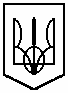 комунальний заклад освіти                                                                                                «спеціалізована школа № 115»                                                                                 дніпровської міської радиНАКАЗ	________ 2017		м. Дніпро№____Про економне використання електричноїенергії та дотримання норм споживання і проведення конкурсу «Зеконом світло»	На виконання наказу департаменту гуманітарної політики Дніпровської міської ради від 10.02.2017 р. № 56 «Про економне використання електричної енергії та дотримання норм споживання і проведення конкурсу «Зеконом світло» серед закладів (установ) освіти, культури, молоді та спорту міста», з метою економного використання електричної енергії та забезпечення безперебійної роботи школиНАКАЗУЮ:Призначити відповідальними за жорстким контролем по економному використанню електричної енергії у школі:-	в навчальних кабінетах – завідуючих навчальними кабінетами; -	в приміщеннях загального користування:І поверху – Ватченко Л.П., Кальмус Г.А., Віцентій В.М.;ІІ поверху – Довженко А.Г, Гаркушу Н.Ф., Пишкіну Н.В.;ІІІ поверху – Репан Г.Д., Гонтар Т.Ю., Василевську С.В.;-	в приміщенні шкільної їдальні – завідуючу виробництвом            Борисенко О.М. -	в спортивних залах – Тягло С.Л.;-	в приміщенні шкільної котельні – чергового працівника котельні;-	в шкільному приміщенні в нічний час -  чергового сторожа.								ТерміновоПровести ретельну перевірку у школі із метою виявлення нераціонального використання електричної енергії та можливості впровадження енергозберігаючих заходів.																				До 15.02.2017Розробити та затвердити необхідні заходи із забезпечення максимального впровадження енергозберігаючих технологій (додаються).          					До 15.02.2017Посилити персональну відповідальність за безперебійне функціонування ввіреного закладу та за режимом використання електричних (освітлювальних) приладів і додаткових засобів обігріву з дотриманням доведених лімітів споживання електричної енергії.								ПостійноЗдійснювати щоденний облік (моніторинг) споживання електричної енергії, максимально сприяти впровадженню режиму оптимального споживання електричної енергії.			Постійно					Відповідальна: заступник директора з АГЧВзяти участь у проведенні конкурсу «Зеконом світло» та організувати виконання комплексу заходів.Залучити до участі у конкурсі учнів, педагогічних працівників, батьків.Надати звіт даних про використання електричної енергії до відділу технічного нагляду департаменту гуманітарної політики Дніпровської міської ради згідно з додатком у паперовому та електронному вигляді (на електронну адресу texotdel17@gmail.com)за період з 01.03.2017 по 01.04.2017.								До 10.04.2017Координацію роботи з виконання даного наказу покласти на заступників директора з навчально-виховної роботи Гриву В.В., з навчально-виховної роботи Кучер І.М., з виховної роботи Ситник Т.В., з АГЧ Ватченко Л.П.Контроль за виконанням даного наказу залишаю за собою.Директор Комунального закладу освіти«Спеціалізована школа № 115»Дніпропетровської міської ради					В.О. Гребенюк З наказом ознайомлені:						В.В. Грива										Л.П. Ватченко										І.М. Кучер										Т.В.Ситник 										Н.В. ПишкінаО.В. ЖелібаО.І. ШмирегаО.М. СухаренкоТ.О. Звірко										В.М. Віцентій Л.С. ЧерніковаО.В. КучерІ.В. АнтоненкоС.В. Круглова										С.В. ВасилевськаО.О. ЖуковаІ.А. ГубаренкоГ.В. УтєшеваМ.А. Тарануха										С.Л. Тягло										Т.Ю. Гонтар										Н.Ф. Гаркуша										А.Г. Довженко 										Г.Д. Репан										В.В. Костенко											Н.В. Кугно										О.М.Борисенко										Г.А. КальмусЛ.Г.Стрижикурка